Grčka kolonizacija i osnove ekonomijeKOLONIZACIJA“Velika” 8 - 6.st.pr.Kr.Od Fazide u podnožju Kavkaza na Crnom moru do Tartesa zapadno od GibraltaraNove naseobine (apoikiai) su samostalni gradovijezik, kultura i tradicija ostaju iz matičnog grada (mētropolis)Najčešće poštuju i u savezništvu su s gradom-majkomNaseljavaju se (obično) tamo gdje nema uređenih državnih sustavaEmporion (trgovište) grčko je trgovinsko uporište u drugim zemljama (Egiptu)Uzroci kolonizacije:Demografski rast + zakoni o nedjeljivosti posjedaPolitičke borbe i/li bijeg pred osvajačima Mesenjani: Regij < ZankleŽelja za osvajanjemKlēroukhia – prava kolonija, zemlja čiji stanovnici službeno pripadaju metropoli (atenska Salamina)PostupakSavjet delfijskog proročištaOikistēs = vlast i religija (ognjište) + 100tinjak muškaracaZemlja se dijeli ravnopravno; prvo se grade hramoviZakonodavstvo, pravosuđe i državno uređenje mogu biti kao u metropoli, ali ne morajuNeke poznatije metropole i kolonijeKorintSirakuza, c. 750-725.Potideja na HalkidiciKorkyra (Krf), 8.st. > Epidamnos/Dyrhakhion (Drač, 7.st.) = baze za JadranSpartaSamo Taras Tarent, c.700.pr.Kr., nezakonita djecaMožda Tera -> Kirena u Libiji, 7.st.pr.Kr.Hē Megalē Hellas – Velika GrčkaProstor J Italije koloniziran od 8-6.st.pr.Kr. najveći utjecaj na RimljaneNajstarija su kolonija Kymai (mtrp. Eubeja) > Neapolis (s Rođanima u 5.st.pr.Kr.)Većinom su naseljenici DoraniMetapont, Epizefirski Lokri, Herakleja (osnovana iz Tarenta), Sibaris, Kroton, Posidonija, Regij, Pitekuse (prvo trgovačko središte, Eubeja), Brundizij ...SicilijaPrvi je grad Halkiđana – Naks (Apolon Arkhēgetēs) iz njega su osnovani LeontiniMegarani osnivaju Megaru Hibleju > Selinunt (granica s Feničanima)Gela, Himera, Akra (iz Sirakuze), Akragas (=Agrigent; iz Gele i s Roda), ...Stalni rat sa starosjediocima i Kartažanima na zapadu (grad Panormos = Palermo)Tamo su umrli Eshil (~ sicilijanska komedija i vaze dramskih tema) i Arhimed, gostovali Pindar i Platon, ...MiletVećina naseobina na Pontu (Kizik, Abid, Istrija, Olbija...) Naukratis na ušću Nila (c.650.pr.Kr.), trgovačko središteMegaraOsim na Siciliji i u Velikoj Grčkoj, Bizantij i Kalhedon (= Halkedon; c.pol.7.st.)Herakleja PontskaEubeja (gradovi Halkida i Eretrija)HalkidikaNaks na Siciliji (Halkiđani s Nakšanima)Fokeja (M.Azija)Massalia / Marsilia (Marseille) c.600.pr.Kr. Monoikos, Nikaia, Antipolis, Olbia, Arelatē, Kallipolis ...Poveli su Artemidinu svećenicu Aristarhu iz Efeza zajedno s kipom božice, oikistēs se oženio kćerkom lokalnog keltskog vođeKonkurencija Kartažanima i Etruščanima na Z MediteranuAristokracija 600 (zadivila Aristotela)U 4.st.pr.Kr. ima c. 35 000 stanovnikaPiteja (Pytheas) iz Masalije4.st.pr.Kr., nije aristokrat; napisao (izgubljeno) djelo O oceanuIzgleda da je obišao čitavu Britaniju (1. Grk) i došao do Thoulē (Island) i do JutlandaRedovito mjerio udaljenost od kuće prema visini sunca; pripisao plime i oseke utjecaju mjesecaPretannia = Britanija, Iernē = Irska, Orkades = Orkney...Jedan od brojnih grč. istraživača:Kolej sa Sama > Z Hispanija; 6. st.pr.Kr.Eutimen iz Masalije > po obalama Afrike do Senegala; 6. st.pr.Kr.Nearh sa Krete > po obalama Perzijskog zaljeva; 325. g.pr.Kr.Grci na JadranuTrgovci plove od 7.st.pr.Kr.; potvrde keramike u Istri, Zadru, NinuKolonije:Hvar (Pharos) – Parani 385/4.g.pr.Kr., starosjedioci Iliri LiburniDemetrije Hvaranin (229-219.pr.Kr.), borbe s RimljanimaVis (Issa) – osnovao je c.397.pr.Kr. sirakuški tiranin Dionizije StarijiOsnovali Trogir (Tragourion), Salonu (Salōna), Stobreč (Epetion) – 1.pol.2.st.pr.Kr.Narona – Vid kod MetkovićaEpidauros – CavtatKorčula – Korkyra melainaKolonizirana iz Knida, c.500.pr.Kr.; grad se vjerojatno zvao HeraklejaLumbardska psefizma – dokument o naseljavanju iz poč.3.st.pr.Kr., oko 200 stanovnika došlo iz Isse  Posljedice kolonizacijeMitološke priče Skila i Haribda, Jazon i Argonauti, priča o Prometeju na Kavkazu...Etruščansko pismo (prije 700.g.pr.Kr.) > rimska latinicaŠirenje grčke kulture (keramike, umjetnosti, ...)Razvoj grčke trgovineEKONOMIJANOVACJavlja se u 7.st.pr.Kr. - komadi kovine s drž. pečatom, kasnije slika boga i znak državeSparta ima željezni, ostali polisi zlatni (malo), srebrni i bakreni svaki grad ima svoje vrijednosti glavni su eginski i eubejski sustavNovci se nose u ustima ili u naboru odjeće, samo najbogatiji imaju keseVrijednosti su ujedno i mjera za težinuVrijednosti (atenske; s Eubeje)Još uvijek u Ateni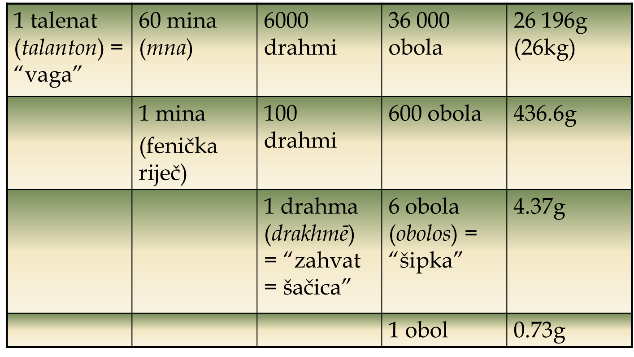 Osnovna je jedinica tetradrakhmon – srebrniJoš postoje 2, 1 drahma, obol i ¼ obolaBakreni su khalkous = “bakreni”, 1/8 obola i lepton = “ostatak, sitniš”, 1/16 obolaZlatan je statēr (20 drahmi) = perzijski dareikos (prvi s ljudskim likom)2 obola je ulaznica za kazalište, dnevna plaća hoplita; a 40-60 mina je trošak trijerarhijeGlavne grane ekonomijeVino, masline, ovce i koze, pčelarstvo, ribaU Ateni rudnici srebra (ropska radna snaga), drvo (brodovi) i vazeTrgovinaUvoz: Žitarice (Crno more i Sicilija; strogi atenski zakoni)Kositar (za broncu) iz Britanije i BretanjeJantar s BaltikaRoboviAtena plaćaDrž. službe (vijećnike, policajce, hranu za njih i drž.  robove), vojsku u slučaju rataKazališne ulaznice, nagrade zaslužnima, pokop poginulih i uzdržavanje njihovih sinova, ...Atena se financira iz Prinosa saveznika Del, do 1200 talenata godišnjeCarina (tržnice, luke i uvoz)Iznajmljivanja državnih zemljišta i rudnikaDavanja meteka Plaćanje zaštitePoreza u doba potrebe rat, npr. – po imetkuLiturgija – obaveza bogatih u slučaju oskudice udružuje ih se više